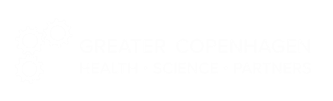 [>>Please insert your text here<<][>>Please insert your text here<<][>>Please insert your text here<<][>>Please insert your text here<<][>>Please insert your text here<<][>>Please insert your text here<<][>>Please insert your text here<<][>>Please insert your text here<<][>>Please insert your text here<<][>>Please insert your text here<<][>>Please insert your text here<<][>>Please insert your text here<<]CONFIRMATIONState the total number of characters in the CAG application (max. 45.000 including spaces):[Write the number of characters here]Please select the checkboxes below to confirm that you will upload the following documents together with your CAG application: 